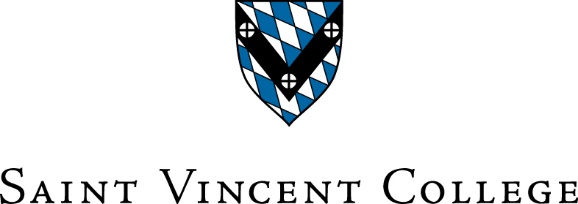 Web Site Design and ProgrammingCS 205Spring 20213 creditsPrerequisite: CS 111Instructor: Brother David CarlsonOffice: Dupre Science Pavilion, Tenley Hall W217Office hours via Zoom, email, phone, or socially distanced in the atrium. Email me if you want to request a Zoom meeting.Mon 2:00 pm - 4:30 pmTue 8:45 am - 11:20 amTue, Thurs 2:30 pm - 4:30 pmand by appointmentThe CIS lab in W214 of the Dupre science complex will be available according to a schedule that will be posted after classes start. The CIS tutors often work in this room (or by Zoom).Phone: 724-805-2416Email: david.carlson@stvincent.eduClass Times and LocationMon, Wed, Fri  8:30 am - 9:20 am, Dupre W214Date of Final Exam (used for final project presentations)Wed, May 19, 8:30 am - 10:30 amCourse DescriptionThis introduction to web development and web programming is intended for both CIS majors and non-majors. Topics include basic aspects of good web design and introductions to technologies that add functionality such as HTML 5, cascading style sheets, JavaScript, the document object model, XML, PHP, Ajax, and the MySQL database. An introductory background in programming, as provided by CS 111, is required to take this course. That is so that you will be able to understand programming in JavaScript, PHP, etc.Required Text and Other MaterialsText: Web Programming and Internet Technologies, 2nd ed., Scobey, Porter and Lingras, Pawan; Jones & Bartlett Learning (2018), ISBN 978-1-284-07068-2 and similar ISBNs. Either the print edition or the e-book is acceptable. Be sure to get the 2nd edition.You will also need some software: ssh and ftp clients, GIMP 2 to process images. This software is provided in W214. Contact Br. David if you want to get some of this software for your PC.Course Learning ObjectivesRelevant CIS Department Student Learning OutcomesBy the time of graduation, the CS, IS, or Cybersecurity major will have:Course ScheduleDue dates and other details for assignments are posted in Schoology. The schedule below merely attaches assignments to the approximately correct spot in the course. Most assignments require your work to be posted on the department's live Linux web server. In fact, most of your work should be created on that server.Course Requirements and Grading25% First Exam25% Second Exam15% Regular Homework25% Final Project10% Project PresentationLetter grades will be assigned according to the scheme found in the current College Bulletin. Exams will be announced in advance and (assuming that we have not had to switch to online classes) will be closed-book, pencil and paper exams in nature, except that you may use one two-sided 8.5 in. x 11 in. page of notes of any kind. Thus, on exams, only the test paper, calculators, the one page of notes, pens, pencils, and erasers may be used. Cell phones, tablets, laptops, PCs, and similar devices should be turned off and put away. Calculators may be used on exams but are not to be shared among students.Homework and projects will be graded using the following rubric:The homework in this class generally involves writing web pages using html, css, javascript, php, etc., often in a Linux environment. It often requires careful work and cannot be completed in one sitting. Work on your homework over the week or so before each is due -- not at the last minute. Plan to have each project done early so that there will be time to test it and to fix the problems that testing usually reveals. That also gives you time to ask the instructor for assistance. Note that a web project nearly always takes longer than you expect! Last minute attempts are bound to fail. That holds true whether you are working on a huge website or a project in this course. Projects must be done separately by each individual unless the instructor tells you otherwise. Do not ask a fellow student in the class how to solve the problem or ask to see that person's code, as that is plagiarism! You may consult only the tutors or the instructor for web project help.Watch Schoology for details of assignments, their due dates, etc.Make-up exams are discouraged. If possible, take the regularly scheduled exam. However, see your instructor ahead of time if you know you must miss an exam and consult with your instructor for any other situations involving missing an exam.CIS Department PoliciesAs much as possible, the CIS Department faculty intend to keep a traditional lecture schedule this semester. Bear in mind, policies may change during the semester as the covid situation changes. Please refer to the Department’s website for the latest information.  Here are our policies:We will provide normally scheduled lectures. Depending on the class, we may offer synchronous on-line lectures, recorded lectures, or some other format. Faculty will provide specific instructions for their classes in their syllabi.Given lecture-room capacity limitations due to the College’s covid response, you may be asked to attend in-class lecture only once or twice per week. For all other lectures, you must attend the synchronous, on-line lecture for your class.If you cannot attend synchronous, on-line lectures, the faculty will accommodate you. The form of accommodation will vary among classes. The faculty will not normally publish lecture recordings.Usually, assignments will be distributed and collected through Schoology. Some classes, however, may use different websites for homework and projects. (In CS 205 your homework is typically web pages which you install on the department's Linux web server.)The College has allowed office hours and group meetings (e.g., research, senior-project teams) to be held via Zoom. Check the syllabus for your class to determine how and when office hours will be held. Faculty will make available in their syllabi both the methods and times when they will be available for office hours. Please use those hours!Tutoring and CLP sessions will be delivered via Zoom. Schedules will be posted on the department’s website https://cis.stvincent.edu .Please use the same seat throughout the term to minimize contamination and to aid faculty in taking attendance. Faculty must take attendance in each class for contact tracing if there is a covid case on campus. Attendance policies are given in the course syllabus. Please read it.When working in teams, remember to follow the College’s policies for distancing and masks.Course PoliciesAcademic Honesty PolicySaint Vincent College assumes that all students come for a serious purpose and expects them to be responsible individuals who demand of themselves high standards of honesty and personal conduct. Therefore, it is college policy to have as few rules and regulations as are consistent with efficient administration and general welfare. Fundamental to the principle of independent learning and professional growth is the requirement of honesty and integrity in the performance of academic assignments, both in the classroom and outside, and in the conduct of personal life. Accordingly, Saint Vincent College holds its students to the highest standards of intellectual integrity and thus the attempt of any student to present as his or her own any work which he or she has not performed or to pass any examinations by improper means is regarded by the faculty as a most serious offense. In any case of academic dishonesty, the faculty member together with the Assistant Vice President for Student Success and Retention, who confers with the student, decide on the appropriate sanction. Depending on the seriousness of the offense, possible sanctions are failure for the assignment, failure for the course, suspension or expulsion. If a student receives the sanction of a failure for the course during the withdrawal period and drops the course, a WF will be recorded on the transcript.In this course, students are expected to do entirely their own work on the project, exams, and homework (unless a group homework is assigned). Every assignment should list all sources that contributed to the solution. This would include the individual student (or the group members if we do some small group work). It may also include the instructor, a reference book, a web site, etc. Web sites or people that simply give you a solution to an assignment are not to be used. You may consult other students who are not our tutors only to clarify what the project assignment is asking. If you need assistance beyond simple clarification of the description of the assignment, consult the instructor or one of our tutors. Although tutors may well be helpful, only the instructor is likely to know the full details of the project. You may not look at the project code for another student in this course or show yours (even a part of it) to another student in the course. You may not work out the design or code for a project with one or more persons other than the tutors and the instructor. If you break one of the conditions spelled out here, then this is a case of academic dishonesty. See above for how this gets handled and the possible consequences.Appropriate Academic Use of RecordingsPlease be advised that elements of this course may be recorded for the sake of students in need of certain accommodations. This recording may include any contributions you make during the class sessions by answering/asking questions or making presentations. If you have concerns about being recorded, please contact your professor before class to discuss those concerns and the possibility of other ways that you might contribute.All students are expected to use recorded course material only for their own personal academic use. Recorded content may not be shared with others outside of the course, unless the instructor has given explicit permission for the student to do so.Violations of this policy will be reported to and addressed by the Office of Student Conduct. Behavior that constitutes a violation of academic integrity will also be reported to Academic Affairs as such and may incur additional sanctions.Attendance PolicySaint Vincent College recognizes that the current pandemic situation complicates face-to-face attendance for many students. The tradition of face-to-face classes is at the heart of a liberal arts education and we value the way that being physically present in the same space promotes dynamic interactions and community building. As such, we are making these opportunities available as much as possible. At the same time, in order to minimize risk of disease transmission, SVC has modified classroom arrangements and instructors are modifying their modes of instruction to make the best and safest use of space, while also utilizing technology-based modes of instruction that have been shown to meet our learning objectives. The Saint Vincent policy for Fall 2020 and Spring 2021 is that no student can be penalized for not being physically present in a classroom.  Each instructor will establish a course-specific attendance contingency plan that incorporates alternative modes of instruction and attendance for students who are required to quarantine, or who have secured accommodations through Ms. Marisa Carlson, the Director of COVID-19 Accommodations.In this course, students who cannot attend in-person classes for any reason should attend virtually through the live Zoom conference. If, for a good reason, a student cannot attend in-person or by means of the live Zoom conference, a recording of the conference may be made available to that student, but recordings are not normally made available to the class.Each unexcused class absence after the first 4 results in 1 percentage point being deducted from the final course grade.Arriving late for class or leaving early (without a proper excuse) is counted as 1/2 of an absence.An unexcused absence from an exam results in the failure of the course.Unexcused absence from more than one-third of the semester's classes results in the failure of the course.Attendance is used to decide borderline grades at the end of the semester.Late work is not normally accepted, but partial credit is given for incomplete work that is submitted on time.Email me if you must miss class (in-person or online) for any reason, whether it is due to an illness or some other issue. It is always best to let me know instead of leaving me to wonder why you were not in class.Because of the possibility of the covid-19 virus, the flu, or other communicable diseases affecting us on campus, please practice good hand washing, wearing of masks, staying at least 6 feet apart, etc. If you get ill, please notify me and follow good medical advice and college policy. Check with me about what you miss. You are still responsible for all course material, but an incomplete grade can be given if you cannot finish the course in the given time frame. See the Saint Vincent College Covid-19 Updates at https://www.stvincent.edu/resources/covid-19-updates/index.html .Class Cancellation PolicyIf the instructor needs to cancel class, every effort will be made to send an email message to students' Saint Vincent email accounts and/or to place a note on the course Schoology page.Classroom EtiquetteAn essential characteristic of Saint Vincent College is the dignity and civility with which students and instructors conduct themselves both inside and outside the classroom. All students share in the responsibility of making the classroom, whether physical or virtual, a positive place to learn. Attendance is more than just being in the classroom or logged in to the course. Students are expected to be prepared, attentive, and respectful of others.Accessibility Statement for Students with DisabilitiesStudents with disabilities who may be eligible for academic accommodations and support services should contact Ms. Marisa Carlson, Assistant Dean of Studies, by email (marisa.carlson@stvincent.edu) to schedule a meeting. Reasonable accommodations do not alter the essential elements of any course, program, or activity. The Notification of Approved Academic Accommodations form indicates the effective date of all approved academic accommodations and is not retroactive.Title IX StatementSaint Vincent faculty are committed to helping create a safe learning environment for all students and for the college as a whole. If you have experienced any form of gender or sex-based discrimination or harassment, including sexual assault, sexual harassment, intimate partner (dating or domestic) violence, sexual exploitation, or stalking, know that help and support are available. Saint Vincent College has staff members trained to support students in navigating campus life, accessing health and counseling services, providing academic and housing accommodations, and more. The College strongly encourages all students to report any such incidents. Please be aware that all Saint Vincent employees (other than those designated as confidential employees such as counselors, clergy and healthcare providers) are required to report information about such discrimination and harassment. This means that I have a mandatory duty to report to the Title IX Coordinator any information I receive about possible sexual misconduct.  This includes information shared in class discussions or assignments, as well as information shared in conversations outside class.  The Title IX Coordinator will contact you to inform you of your rights and options and connect you with support resources, including possibilities for holding accountable the person who harmed you. Know that you will not be forced to share information and your level of involvement will be your choice. The purpose of reporting is to allow Saint Vincent to take steps to ensure that you are provided with any necessary resources needed and to provide a safe learning environment for all.The College’s Title IX Coordinator is:Eileen K. Flinn, Esq.Saint Vincent CollegeSecond Floor, Alfred Hall724-805-2897The College also has confidential resources available, who can provide assistance to those who have experienced sexual misconduct without triggering a mandatory reporting duty.  More information about confidential resources is available on the Saint Vincent Student Life page.If you wish to speak to a confidential employee who does not have this reporting responsibility, you can contact Campus Ministry at 724-805-2350 or the Wellness Center in the Carey Student Center at 724-805-2115.  For more information regarding your rights and options, please see the Sexual Misconduct and Harassment policy which can be found on the MySV portal under Quick Links or on the Saint Vincent Student Life page.By the end of the course, students will be able to:Apply basic principles of good web design, including principles for usability, testing, and security.Write good HTML that passes validation.Write good JavaScript, PHP, and cascading style sheets, as well as be able to use the DOM, Ajax, and MySQL effectively in web development.Articulate how ethical principles sometimes apply in web development.An ability to analyze a complex computing problem and apply principles of computing and other relevant disciplines to identify solutions.An ability to design, implement, and evaluate a computing-based solution to meet a given set of computing requirements in the context of the program’s discipline.An ability to recognize professional responsibilities and make informed judgments in computing practice based on legal and ethical principles.DateTopicAssignment/ExamWk 1, Feb 8syllabus, Ch 1 BackgroundWk 1, Feb 10Ch 2 Web Presence, Web design principlesWk 1, Feb 12Ch 3: HTML 5, Why write our own html tags?Homework 1 dueWk 2, Feb 15Using SecureCRT/FX, Ch 3: HTML 5Homework 2 dueWk 2, Feb 17Ch 3: HTML 5 and XHTML, HTML validationWk 2, Feb 19Ch 3: HTML 5, validation exercise (homework 4)Homework 3 dueWk 3, Feb 22Ch 3 HTML 5, web monitorHomework 4 dueWk 3, Feb 24Ch 4: Cascading Style SheetsWk 3, Feb 26Ch 4: Cascading Style SheetsHomework 5 dueWk 4, Mar 1Ch 4: Cascading Style Sheets, Box modelWk 4, Mar 3Break: No classWk 4, Mar 5Two-column format, CSS examplesWk 5, Mar 8Ch 5: HTML FormsHomework 6 dueWk 5, Mar 10HTML Forms, Dangers of input controlsWk 5, Mar 12Ch 6: JavaScript, ReviewWk 6, Mar 15Exam 1 covers Ch 1, 2, 3, 4, 5Exam 1Wk 6, Mar 17Ch 6: JavaScriptWk 6, Mar 19Ch 6: JavaScriptHomework 7 dueWk 7, Mar 22Ch 6: JavaScriptWk 7, Mar 24Ch 6: JavaScript, Form validationWk 7, Mar 26Ch 6: JavaScript, Form validationWk 8, Mar 26Useful JavaScript examplesWk 8, Mar 26Ch 8: PHPHomework 8 dueWk 8, Mar 26Ch 8: PHPWk 9, Mar 29Ch 8: PHP and AjaxWk 9, Mar 31Ch 8: PHP, GET and POST methodsWk 9, Apr 2Break: No classWk 10, Apr 5Ch 8: PHP, PHP image viewerWk 10, Apr 7Ch 8: PHP security, Cross-site scripting attacksWk 10, Apr 9Ch 9: MySQLWk 11, Apr 12Ch 9: MySQL, SQL Injection attacksHomework 9 dueWk 11, Apr 14Ch 9: MySQLWk 11, Apr 16Ch10: PHP and MySQLWk 12, Apr 19Ch10: PHP and MySQLWk 12, Apr 21Ch10: PHP and MySQLWk 12, Apr 23Ch10: PHP and MySQLWk 13, Apr 26Ch 11: Intro to XML, JSON; Ch 12: Visitor dataHomework 10 dueWk 13, Apr 28Final project workWk 13, Apr 30Exam 2 covers Ch 6, 7, 8, 9 and some earlier itemsExam 2Wk 14, May 3Final project workWk 14, May 5Final project workWk 14, May 7Final project workWk 15, May 10Final project workWk 15, May 12Final project workWk 15, May 14Final project workWk 16, May 19Final (Project Presentations) 8:30 - 10:30 amFinal Project due 8:30 am60% Correctness (meets its specifications)10% Good program design10% Clarity, style, and readability10% Good documentation10% Efficiency